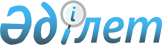 "Мүгедектер үшін жұмыс орындарына квота белгілеу туралы"
					
			Күшін жойған
			
			
		
					Маңғыстау облысы Мұнайлы ауданы әкімдігінің 2021 жылғы 4 мамырдағы № 100-қ қаулысы. Маңғыстау облысы Әділет департаментінде 2021 жылғы 5 мамырда № 4514 болып тіркелді. Күші жойылды - Маңғыстау облысы Мұнайлы ауданы әкімдігінің 2021 жылғы 4 қазандағы № 301-қ қаулысымен
      Ескерту. Күші жойылды - Маңғыстау облысы Мұнайлы ауданы әкімдігінің 04.10.2021 № 301-қ (алғашқы ресми жарияланған күнінен кейін күнтізбелік он күн өткен соң қолданысқа енгізіледі) қаулысымен.
      Қазақстан Республикасының "Қазақстан Республикасындағы жергілікті мемлекеттік басқару және өзін-өзі басқару туралы", "Халықты жұмыспен қамту туралы" Заңдарына және Қазақстан Республикасы Денсаулық сақтау және әлеуметтік даму министрінің 2016 жылғы 13 маусымдағы № 498 "Мүгедектер үшін жұмыс орындарын квоталау қағидаларын бекіту туралы" бұйрығына сәйкес, Мұнайлы ауданының әкімдігі ҚАУЛЫ ЕТЕДІ:
      1. Ауыр жұмыстарды, еңбек жағдайлары зиянды, қауіпті жұмыс орындарын есептемегенде, жұмыс орындары санының екіден төрт пайызға дейінгі мөлшерінде мүгедектер үшін жұмыс орындарының квотасы осы қаулының қосымшасына сәйкес белгіленсін. 
      2. Мұнайлы ауданы әкімдігінің: 
      1) 2016 жылғы 19 қазандағы № 229-қ "Мүгедектер үшін жұмыс орындарына квота белгілеу туралы" (нормативтік құқықтық актілері мемлекеттік тіркеу Тізілімінде № 3178 болып тіркелген);
      2) 2020 жылғы 9 қыркүйектегі № 234-қ "Мүгедектер үшін жұмыс орындарына квота белгілеу туралы" қаулысына өзгерістер енгізу туралы (нормативтік құқықтық актілері мемлекеттік тіркеу Тізілімінде № 4285 болып тіркелген) қаулыларының күші жойылды деп танылсын.
      3. "Мұнайлы аудандық жұмыспен қамту және әлеуметтік бағдарламалар бөлімі" мемлекеттік мекемесі (Г.Ақниязова) осы қаулының әділет органдарында мемлекеттік тіркелуін қамтамасыз етсін.
      4. Осы қаулының орындалуын бақылау Мұнайлы ауданы әкімінің орынбасары Е.Күмісқалиевке жүктелсін.
      5. Осы қаулы әділет органдарында мемлекеттік тіркелген күннен бастап күшіне енеді және ол алғашқы ресми жарияланған күнінен кейін күнтізбелік он күн өткен соң қолданысқа енгізіледі. Ауыр жұмыстарды, еңбек жағдайлары зиянды, қауіпті жұмыстардағы жұмыс орындарын есептемегенде, жұмыс орындары санының екіден төрт пайызға дейінгі мөлшерінде мүгедектер үшін жұмыс орындарының квотасы
					© 2012. Қазақстан Республикасы Әділет министрлігінің «Қазақстан Республикасының Заңнама және құқықтық ақпарат институты» ШЖҚ РМК
				
      Мұнайлы ауданының әкімі 

Р. Елтизаров
Мұнайлы ауданының әкімдігінің2021 жылғы 4 мамырдағы№ 100-қ қаулысына қосымша
№
Ұйымның атауы
Жұмыскерлердің тізімдік саны
Квотаның мөлшері  (%)
Мүгедектер үшін жұмыс орындарының саны 
1
Маңғыстау облысының білім басқармасының Мұнайлы ауданы бойынша білім бөлімінің "№1 жалпы білім беретін мектеп" коммуналдық мемлекеттік мекемесі (келісім бойынша)
194
3
6
2
Маңғыстау облысының білім басқармасының Мұнайлы ауданы бойынша білім бөлімінің "№2 жалпы білім беретін мектеп" коммуналдық мемлекеттік мекемесі (келісім бойынша)
226
3
7
3
Маңғыстау облысының білім басқармасының Мұнайлы ауданы бойынша білім бөлімінің "№3 жалпы білім беретін мектеп" коммуналдық мемлекеттік мекемесі (келісім бойынша)
281
4
11
4
Маңғыстау облысының білім басқармасының Мұнайлы ауданы бойынша білім бөлімінің "№4 жалпы білім беретін мектеп" коммуналдық мемлекеттік мекемесі (келісім бойынша)
265
4
11
5
Маңғыстау облысының білім басқармасының Мұнайлы ауданы бойынша білім бөлімінің "Шоғы Мұңалұлы атындағы №5 жалпы білім беретін мектеп" коммуналдық мемлекеттік мекемесі (келісім бойынша)
305
4
12
6
Маңғыстау облысының білім басқармасының Мұнайлы ауданы бойынша білім бөлімінің "№6 жалпы білім беретін мектеп" коммуналдық мемлекеттік мекемесі (келісім бойынша)
365
4
15
7
Маңғыстау облысының білім басқармасының Мұнайлы ауданы бойынша білім бөлімінің "№7 жалпы білім беретін мектеп" коммуналдық мемлекеттік мекемесі (келісім бойынша)
331
4
13
8
Маңғыстау облысының білім басқармасының Мұнайлы ауданы бойынша білім бөлімінің "№8 жалпы білім беретін мектеп" коммуналдық мемлекеттік мекемесі (келісім бойынша)
325
4
13
9
Маңғыстау облысының білім басқармасының Мұнайлы ауданы бойынша білім бөлімінің "№9 жалпы білім беретін мектеп" коммуналдық мемлекеттік мекемесі (келісім бойынша)
394
4
16
10
Маңғыстау облысының білім басқармасының Мұнайлы ауданы бойынша білім бөлімінің "№10 жалпы білім беретін мектеп" коммуналдық мемлекеттік мекемесі (келісім бойынша)
274
4
11
11
Маңғыстау облысының білім басқармасының Мұнайлы ауданы бойынша білім бөлімінің "№11 жалпы білім беретін мектеп" коммуналдық мемлекеттік мекемесі (келісім бойынша)
288
4
12
12
Маңғыстау облысының білім басқармасының Мұнайлы ауданы бойынша білім бөлімінің "№12 жалпы білім беретін мектеп" коммуналдық мемлекеттік мекемесі (келісім бойынша)
408
4
16
13
Маңғыстау облысының білім басқармасының Мұнайлы ауданы бойынша білім бөлімінің "№13 мектеп-гимназия" коммуналдық мемлекеттік мекемесі (келісім бойынша)
203
3
6
14
Маңғыстау облысының білім басқармасының Мұнайлы ауданы бойынша білім бөлімінің "№5 "Балбөбек" бөбекжайы" жедел басқару құқығындағы мемлекеттік коммуналдық қазыналық кәсіпорны (келісім бойынша)
65
2
1
15
Маңғыстау облысының білім басқармасының Мұнайлы ауданы бойынша білім бөлімінің "№6 "Өркен" бөбекжайы" жедел басқару құқығындағы мемлекеттік коммуналдық қазыналық кәсіпорны (келісім бойынша)
82
2
2
16
Маңғыстау облысының білім басқармасының Мұнайлы ауданы бойынша білім бөлімінің "№7 "Айналайын" бөбекжайы" жедел басқару құқығындағы мемлекеттік коммуналдық қазыналық кәсіпорны (келісім бойынша)
80
2
2
17
Маңғыстау облысының білім басқармасының Мұнайлы ауданы бойынша білім бөлімінің "№8 "Алтын сақа" бөбекжайы" жедел басқару құқығындағы мемлекеттік коммуналдық қазыналық кәсіпорны (келісім бойынша)
80
2
2
18
Маңғыстау облысының білім басқармасының Мұнайлы ауданы бойынша білім бөлімінің "№9 "Бәйтерек" бөбекжайы" жедел басқару құқығындағы мемлекеттік коммуналдық қазыналық кәсіпорны (келісім бойынша)
77
2
2
19
Маңғыстау облысының білім басқармасының Мұнайлы ауданы бойынша білім бөлімінің "Өнер балалар мектебі" жедел басқару құқығындағы мемлекеттік коммуналдық қазыналық кәсіпорны (келісім бойынша)
94
2
2
20
Маңғыстау облысының денсаулық сақтау басқармасының "Мұнайлы аудандық ауруханасы" шаруашылық жүргізу құқығындағы мемлекеттік коммуналдық кәсіпорны (келісім бойынша)
1093
4
44
21
Мұнайлы ауданы әкімдігінің "Маңғыстау Жылу" мемлекеттік коммуналдық кәсіпорны
241
3
7
22
Маңғыстау облысының дене шынықтыру және спорт басқармасының "Мұнайлы ауданы Басқұдық ауылдық округінің балалар-жасөспірімдер спорт мектебі" коммуналдық мемлекеттік мекемесі
74
2
1